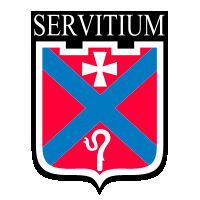 S1 Induction BookletDepartment of Mathematics and Numeracy2020-2021Full Name: ________________________________________Current School: ___________________________________Welcome to Maths at Mearns Castle. Just as with Primary school, you will find that you’ll come across Numeracy in all the different subjects that you study in Mearns Castle. But when it comes to Maths you will be learning all your new skills in the Maths Department. It is easy to spot us. We are in the ‘F’ which is the rooms that you see on the upstairs bit of the school when you are standing in the car park, outside the main entrance.  There are a team of 14 Maths teachers. They are excellent, and you will love being in our department. We will be responsible for teaching and supporting you in all things Maths all the way through your secondary school career. Please work your way through this booklet and keep all your work as neat as possible. In Mearns Castle, we expect the very highest standards, and your very best work. I know that your Maths teachers will be keen to see your best attempts at this booklet when you come to join us in August. Please do not worry if there is anything you have struggled with – especially the Sudoku Puzzles. The thing we are most interested in is that you give all challenges your very best shot. And don’t worry about mistakes – they are part of learning if we take time to think over what was wrong and practice getting it right. I hope you have fun completing the challenges and I wish you a thoroughly enjoyable summer. Look after yourself and your families, 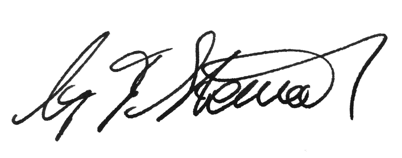 Mr StewartPrincipal Teacher of Maths and Numeracy. SUDOKUEasy - In the following puzzle, fill in the numbers 1 to 6 only once in each row, column and box.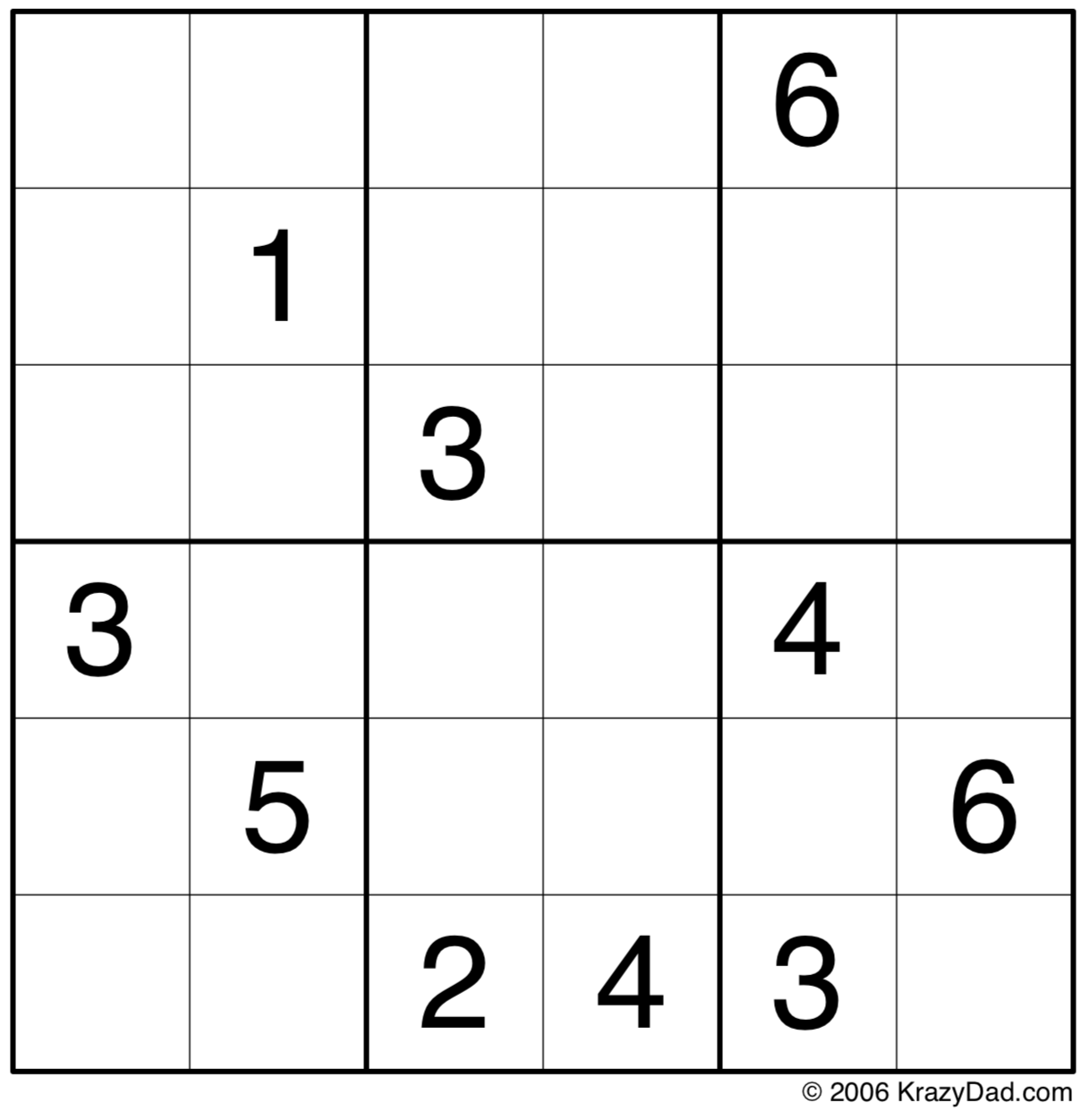 Hard - In the following puzzle, fill in the numbers 1 to 9 only once in each row, column and box.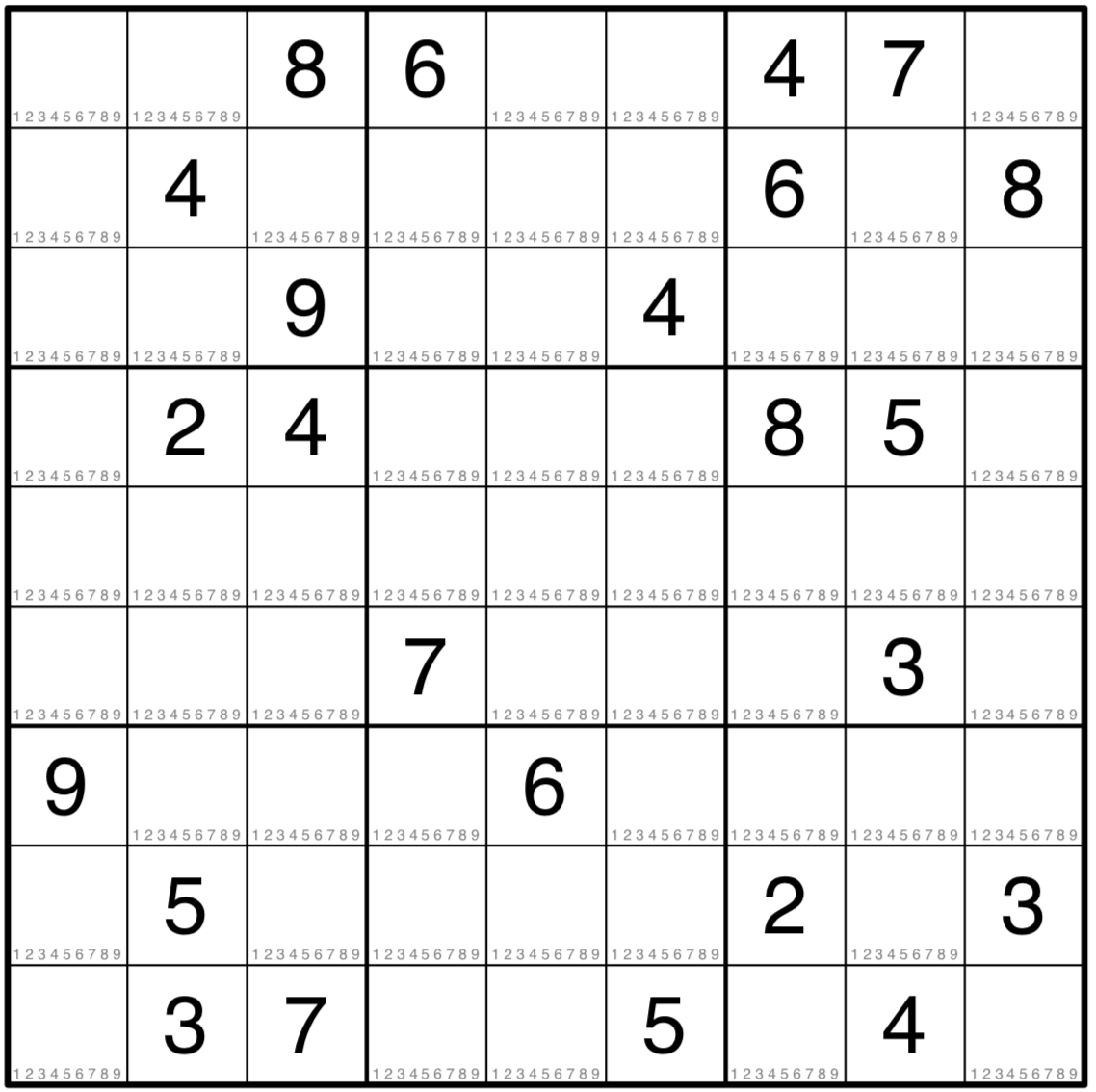 Maths WordsearchYUFVNZNGEKFTNMNSRHREOEUAANVUHOHSTUAOIRMEOLMMIAIUEMCBTMBTHESTPFQEMETEIIERRUCEPTWGORIPDGRALASRDLNUNLOGDSCURYAAYSBIOANXAYCTNRNAOCILGJSCBLBGFEDANOISIVIDAUCMMTSRERQDRKNCSOAIBVSTATISTICSSOSEGAGATNECREPNAGYMDECIMALSCGYENOMTSBGBUXNDOADDITIONALGEBRABODMASCALCULUSDECIMALSDIVISIONFRACTIONSGEOMETRYMEASUREMENTMONEYMULTIPLICATIONNUMBERNUMERACYPERCENTAGAGESSHAPESSTATISTICSSUBTRACTIONTRIGONOMETRY